Texas A&M Rosies Application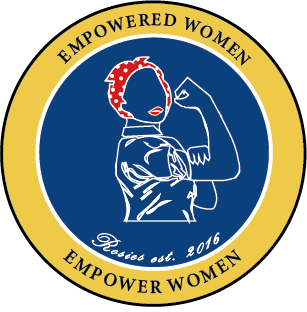 Howdy! Welcome and thank you for your interest in Rosies! We live by the motto “Empowered Women Empower Women,” built upon the pillars of courage, compassion, and character. Please make sure you answer every question to the best of your ability in paragraph form. We are so excited to have you be a part of our application process this semester! If you have any questions, please feel free to reach out.Follow us on Instagram, Twitter, Tiktok, and Facebook: @tamurosies Check out our website: www.rosiestamu.comEmail: rosiestamu@gmail.comImportant DatesTurning in the application: Change the title of the document to [Last name, First Name, Rosies Application Fall 2023].Fill out the questions below.Turn in this filled out document to recruitment.rosies@gmail.com with the subject line as [Last name, First Name, Rosies Application Fall 2022] by 11:59 pm on September 4th.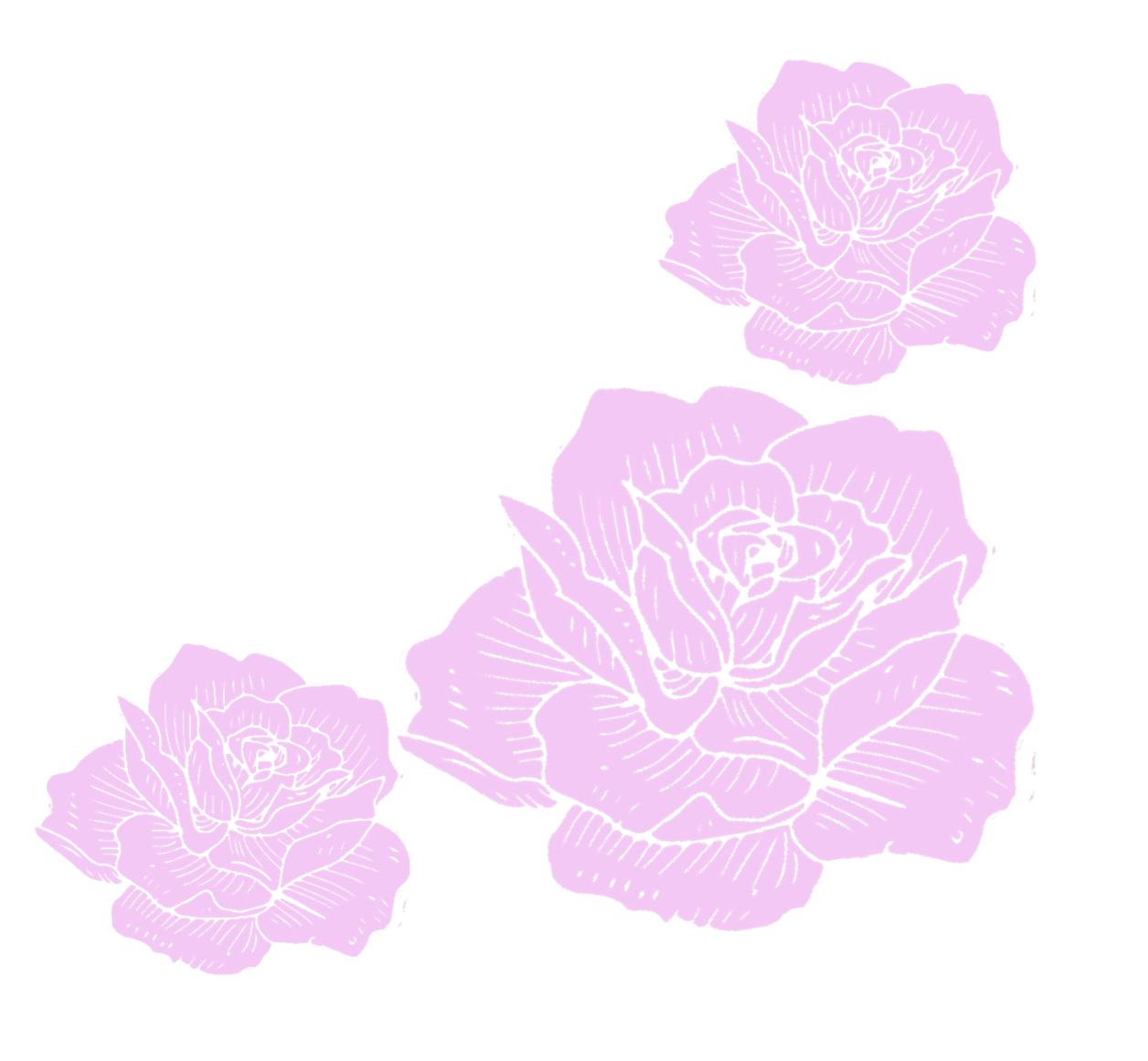 General Information: Name:Pronouns: UIN:   Phone Number:  Birthday:  Major:Expected graduation date (ex. May 2023):Shirt size: Please include a picture for recognition purposes:Do you have any other commitments for the 2023-2024 school year (jobs, other organizations, etc.)? Additionally, please provide us with an hourly breakdown for each commitment. (Example: Job, 15 hours per week)Will you be able to attend weekly Monday meetings from 7:00pm-8:00 pm?                  _____ Yes _____ No  If no, please explain Do you currently have a 2.0 cumulative GPA or higher?  _____Yes _____NoQuestions:Please answer each of the following questions to the best of your ability and to the fullest extent. Answer each of these until you feel your answer is complete in paragraph form. Questions 2-5: 250 words MINIMUM. We want to hear all about you! If you have applied for Rosies before please ensure that you are providing unique responses for each question.Let’s begin with a fun Rosies buzzfeed quiz to see which Rosies Exec you are! Tell us what you got! *Don't worry, just write the name* (IF YOU SEE NO LINK, CHECK BACK LATER)What do you consider one of your passions? This can be anything you want to say, just let your voice be heard! This can be something serious or goofy, as personal as you want. What does “women empowering women” mean to you? How do you try to empower others around you?Why do you want to be a part of Rosies? What are you hoping to gain from membership?What has been your biggest challenge in college, and what do you think Rosies can do to support you with this challenge (if possible)? Our name derives from Rosie the Riveter. We believe she embodies the values of courage, compassion, and character, which we made the pillars of our org. Which Rosies Pillar do you identify most with and why? For more information on our pillars, please visit rosiestamu.com.MSC Open HouseAugust 27, 2022Instagram @mscopenhouseInformationalsFriday, August 25, 2023Monday, August 28, 2023Thursday, August 31, 2023MSC 2500 from 6-7 pm MSC 2501 from 8:30-9:30 pmVia Zoom from 6-7 pm (This is an informational AND a social)SocialsSaturday, August 26, 2023Wednesday, August 30, 2023Thursday, August 31, 2023Aggie Park from 7-8 pmRudder 701 from 7-8pmVia Zoom from 6-7(This is an informational AND a social)Application DueMonday, September 4, 2023 Submit to recruitment.rosies@gmail.com by 11:59 pmInterviewsSeptember 5-7, 2023Information available via emailSelection NoticeSunday, September 10, 2023Applicant will be informed via emailFirst MeetingMonday, September 11, 2023Rudder Tower, 7:00-8:00 pmMandatory Spring RetreatFriday, September 15, 2022TBD